Visser Trucking’s bulk loads now company profile linkPlease click on the link below and check us out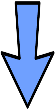 http://www.bulkloads.com/company_finder/companydetails.cfm?census_num=2179710&includemenu=noD.O.T. InfoCompany Info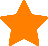 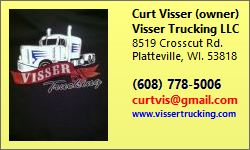 Personal Info